Koulun nettilehden nimikilpailu01.04.2017 klo 17:55, Merja PenttinenKoskelan yläkoulussa julistettiin NIMIKILPAILU 7.3.-10.3.2017. Kaikki oppilaat saivat ottaa siihen osaa. Tarkoituksena oli keksiä osuva nimi koulun uudelle nettilehdelle. Lehdessä voitaisiin sitten julkaista juttuja tapahtumista, koulun arjesta, oppituntien toiminnoista ja ilmiöpohjaisista projekteista.Oppilaat keksivät hyviä nimiehdotuksia. Eniten työn touhussa olivat seiskaluokkalaiset. Lopulta kuitenkin ysiluokkalaiset olivat niitä, joiden ehdotus vei voiton kisassa. Lehden nimeksi tuli KYS - Koskelan Yläkoulun Sanomat. Voittaneen nimiehdotuksen takana olivat oppilaat Arttu, Tuukka, Veeti, Toni V. ja Maria (luokalta 9 D) ja Juulia sekä Toni M. (luokalta 9 C) ja Juuli luokalta 7 B.  He saivat karkkipussit palkinnoksi. Kiitos heille osuvan nimen keksimisestä!Hyvänä kakkosena tuli nimi Koskela News ja kolmantena KYLE - Koskelan yläkoulun lehti. Kiitos kaikille osallistuneille, ja sitten vain jutuntekoon ja kuvia ottamaan! 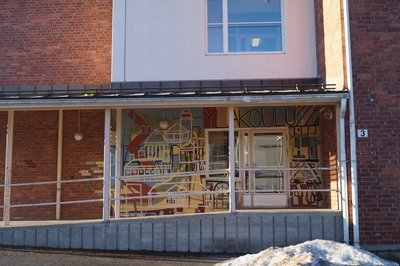 